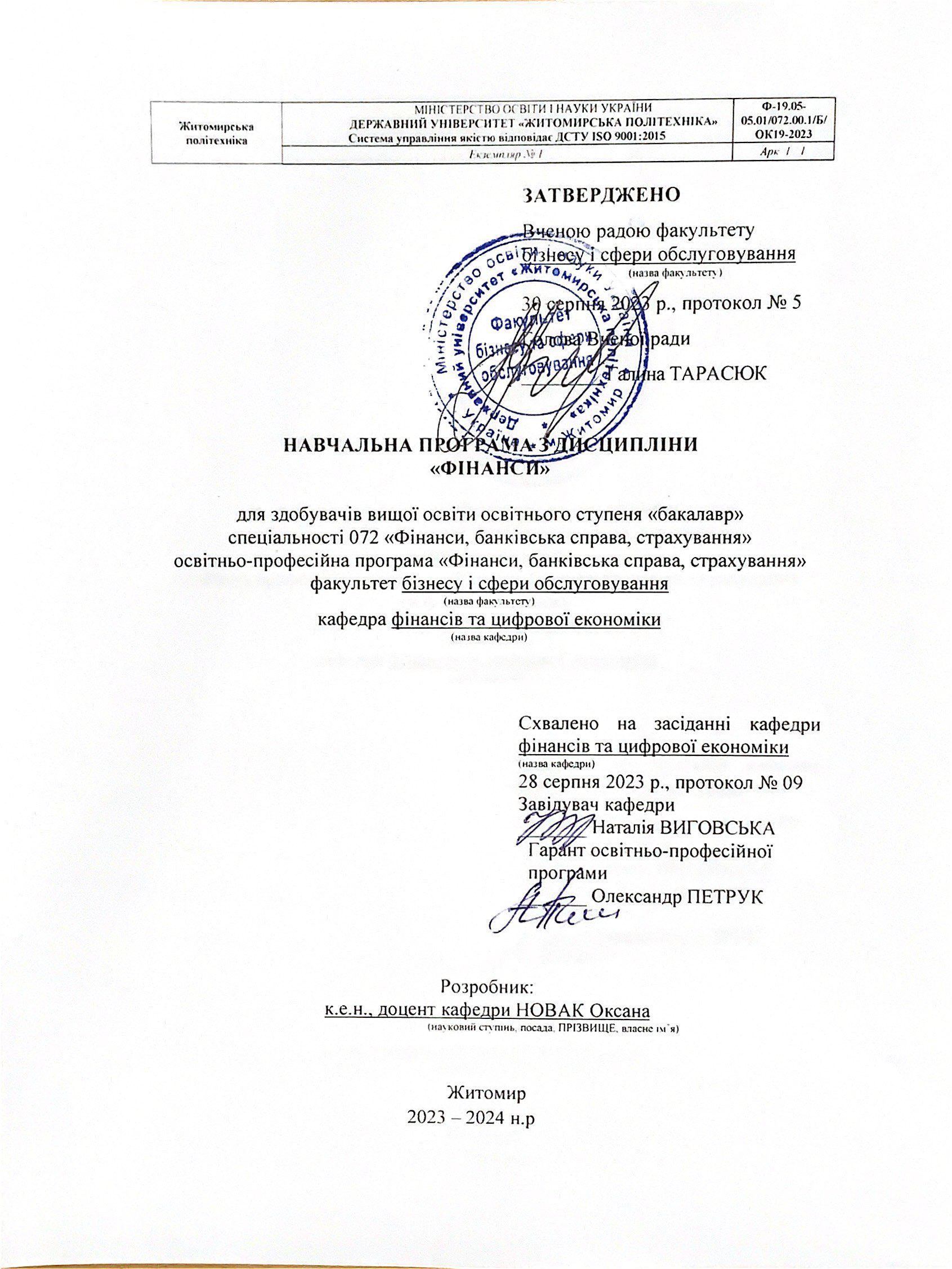 1. ОПИС НАВЧАЛЬНОЇ ДИСЦИПЛІНИСпіввідношення кількості годин аудиторних занять до самостійної та індивідуальної роботи становить:для денної форми навчання – 53 % аудиторних занять, 47 % самостійної та індивідуальної роботи;2. МЕТА ТА ЗАВДАННЯ НАВЧАЛЬНОЇ ДИСЦИПЛІНИПрограма вивчення навчальної дисципліни «Фінанси» складена відповідно до освітньо-професійної програми підготовки бакалаврів галузі знань 07 «Управління та адміністрування» спеціальності 072 «Фінанси, банківська справа та страхування»Предметом вивчення навчальної дисципліни «Фінанси» є економічні відносини з приводу формування, розподілу і використання централізованих і децентралізованих фондів у грошовій формі Дисципліна «Фінанси» є нормативною і базовою для підготовки фахівців спеціальності 072 «Фінанси, банківська справа та страхування»Мета навчальної дисципліни “Фінанси”:формування базових знань з теорії фінансів, засвоєння закономірностей їх функціонування на макро- і макрорівнях як теоретичної основи фінансової політики і розвитку фінансової системи.Завдання навчальної дисципліни “Фінанси”:вивчення сутності, функцій та ролі фінансів у ринковій економіці; закономірностей їх еволюційного розвитку; теоретичних основ державних, корпоративних і міжнародних фінансів; засад функціонування фінансової системи держави.У результаті вивчення навчальної дисципліни студент повинензнати: сутність, ознаки й функції фінансів,теоретичні аспекти фінансів як економічної категорії, зміст і тенденції розвитку фінансових відносин та їх особливості в сфері публічних фінансів та фінансів суб’єктів господарювання,сфери та ланки фінансової системи, їх загальну характеристику,основи фінансової політики та фінансовий механізм її реалізації, фінансовий ринок як забезпечувальну сферу фінансової системи,міжнародні фінанси, принципи їх організації та форми міжнародних розрахунків;вміти:обґрунтовувати практику функціонування фінансового механізму при формуванні та використанні централізованих та децентралізованих фондів фінансових ресурсів,систематизувати та узагальнювати законодавчі та нормативні акти, досвід розбудови фінансів,об’єктивно та професійно оцінювати напрями розвитку фінансових відносин, економічні процеси розподілу та перерозподілу вартості валового внутрішнього продукту, визначати сукупність заходів, що забезпечують використання фінансів та фінансової політики на шляху розвитку економічної системи,застосовувати інструменти фінансів в практичній діяльності тощо.Зміст навчальної дисципліни направлений на формування таких компетентностей, визначених стандартом вищої освіти зі спеціальності 072 «Фінанси, банківська справа та страхування»:ЗК01. Здатність до абстрактного мислення, аналізу та синтезу.ЗК02. Здатність застосовувати знання у практичних ситуаціях.ЗК06. Здатність проведення досліджень на відповідному рівні.ЗК08. Здатність до пошуку, оброблення та аналізу інформації з різних джерел.ЗК14. Здатність зберігати та примножувати моральні, культурні, наукові цінності і досягнення суспільства на основі розуміння історії та закономірностей розвитку предметної області, її місця у загальній системі знань про природу і суспільство та у розвитку суспільства, техніки і технологій, використовувати різні види та форми рухової активності для активного відпочинку та ведення здорового способу життя.СК02. Розуміння особливостей функціонування сучасних світових та національних фінансових систем та їх структури.Отримані знання з навчальної дисципліни стануть складовими наступних програмних результатів навчання за спеціальністю 072 «Фінанси, банківська справа та страхування»:ПР01. Знати та розуміти економічні категорії, закони, причинно-наслідкові та функціональні зв’язки, які існують між процесами та явищами на різних рівнях економічних систем.ПР02. Знати і розуміти теоретичні основи та принципи фінансової науки, особливості функціонування фінансових систем.ПР03. Визначати особливості функціонування сучасних світових та національних фінансових систем та їх структури. ПР10. Ідентифікувати джерела та розуміти методологію визначення і методи отримання економічних даних, збирати та аналізувати необхідну фінансову інформацію, розраховувати показники, що характеризують стан фінансових систем. ПР13. Володіти загальнонауковими та спеціальними методами дослідження фінансових процесів.ПР14. Вміти абстрактно мислити, застосовувати аналіз та синтез для виявлення ключових характеристик фінансових систем, а також особливостей поведінки їх суб’єктів.ПР16. Застосовувати набуті теоретичні знання для розв’язання практичних завдань та змістовно інтерпретувати отримані результати.ПР23. Визначати досягнення і ідентифікувати цінності суспільства на основі розуміння місця предметної області у загальній системі знань, використовувати різні види та форми рухової активності для ведення здорового способу життя.3. ПРОГРАМА НАВЧАЛЬНОЇ ДИСЦИПЛІНИТема 1. Поняття фінансів 1.	Сутність фінансів та їх ознаки2.	Функції фінансів, їх характеристика3.	Зміст фінансових відносин: суб’єкти та об’єкти, моделі фінансових відносин в суспільстві4.	Фінансові ресурси як носій фінансових відносин5.	Роль фінансів у суспільствіТема 2. Фінансова система1.	Поняття фінансової системи, її типи, ознаки та принципи її побудови2.	Внутрішня (структурна) будова фінансової системи3.	Фінансова система України за організаційною структурою4.	Особливості та напрямки розвитку фінансової системи УкраїниТема 3. Фінансова політика 1.	Сутність фінансової політики, її мета і задачі2.	Елементи фінансової політики3.	Види і типи фінансової політики, їх характеристика4.	Сучасна фінансова політика УкраїниТема 4. Податки. Податкова система1.	Поняття та функції податків, їх елементи. 2.	Класифікація податків. 3.	Класичні та сучасні принципи оподаткування.4.	Податкова політика і податкова системаТема 5. Бюджетна система. Бюджетний устрій України1.	Поняття бюджетної системи держави та бюджетного устрою2.	Бюджетний устрій унітарної та федеративної держави3.	Складові бюджетної системи УкраїниТема 6. Державний бюджет, його призначення та роль в суспільстві1.	Сутність бюджету та державного бюджету, його моделі2.	Принципи побудови та функції державного бюджету3.	Бюджетна класифікація, її призначення4.	Поняття доходів державного бюджету, їх класифікація5.	Поняття видатків державного бюджету, їх класифікація6.	Показники, що характеризують стан бюджету (бюджетна рівновага, бюджетний профіцит, бюджетний дефіцит)Тема 7. Бюджетний процес в Україні1.	Загальна характеристика бюджетного процесу2.	Середньострокове бюджетне планування3.	Стадії бюджетного процесу в Україні, його учасникиТема 8. Місцеві фінансиСутність місцевих фінансів, їх структура та функціїДоходи та видатки місцевих бюджетівРоль місцевих фінансів у здійсненні політики зміцнення економічної самостійності адміністративно-територіальних формувань в умовах ринкових відносинТема 9. Державний кредит та державний борг1.	Сутність державного кредиту як економічної категорії, його форми та види (зовнішній та внутрішній)2.	Державні позики, їх характеристика3.	Державні гарантії, їх призначення4.	Державний борг, його види та управління нимТема 10. Соціальний захист1.	Поняття соціального захисту, його система в Україні.2.	Поняття державних цільових фондів, їх призначення, шляхи утворення, класифікація.3.	Характеристика фондів загальнообов’язкового державного соціального страхуванняТема 11. Фінансовий контрольПоняття фінансового контролю, його виникненняФорми та види фінансового контролюДержавний фінансовий контроль, його змістНедержавний фінансовий контроль, його характеристикаОсобливості та тенденції розвитку фінансового контролю в УкраїніТема 12. Фінансовий моніторинг1.	Поняття фінансового моніторингу. 2.	Операції, що підлягають фінансовому моніторингу. 3.	Суб’єкти фінансового моніторингу.4.	Особливості розвитку фінансового моніторингу в УкраїніТема 13. Фінанси домогосподарств1.	Сутність фінансів домогосподарств2.	Доходи та витрати домогосподарства3.	Інвестиційна діяльність домогосподарствТема 14. Фінанси підприємств, основи їх організації1.	Сутність фінансів підприємств2.	Фінансові ресурси підприємства 3.	Дохід підприємства, порядок його розподілу4.	Активи підприємстваТема 15. Фінансовий ринок1.	Сутність фінансового ринку, його структура2.	Ринок цінних паперів3.	Кредитний ринок4.	Державне регулювання фінансового ринку УкраїниТема 16. Страхування. Страховий ринок1.	Сутність страхування, його принципи та функції2.	Класифікація у страхуванні3.	Страховий ринок України, його структурна побудова4.	Регулювання страхової діяльності в УкраїніТема 17. Міжнародні фінанси1.	Поняття, призначення та функції міжнародних фінансів2.	Характеристика світового фінансового ринку3.	Міжнародні валютні системи4.	Міжнародні фінансові організації та їх функціїТема 18. Генезис та еволюція фінансів1.	Історичний характер фінансів2.	Причини виникнення та умови існування фінансів3.	Етапи розвитку фінансів (стародавній, середньовічний, капіталістичний, новітній), їх характеристика4. Структура (тематичний план) навчальної дисципліни5. Теми семінарських (практичних) занять6. Завдання для самостійної роботиПередбачається, що в період вивчення дисципліни студент самостійно опрацьовує теоретичні основи прослуханого лекційного матеріалу, вивчає окремі питання, що передбачені для самостійного опрацювання, поглиблено вивчає літературу на задану тему та здійснює пошук додаткової інформації, готується до виступу на семінарських заняттях та до практичних занять, систематизує вивчений матеріал перед іспитом, опрацьовує та готує огляд опублікованих у фахових та інших виданнях статей, здійснює переклад іноземних джерел встановленої тематики, готує та оформлює схеми, таблиці тощо.Частка самостійної роботи при вивченні навчальної дисципліни складає: 47%.7. Індивідуальні завдання1. Фінанси як історична категорія.2. Соціально-економічна сутність і функції фінансів.3. Фінанси України в умовах реформ4. Регулюючий вплив фінансової політики на розвиток суспільства.5. Фінансова політика України та її особливості на сучасному етапі6. Проблеми ланок фінансової системи України.7. Етапи побудови фінансової системи України.8. Особливості будови фінансової системи зарубіжних країн.9. Історичні аспекти розвитку податків.10. Податкова система України: розвиток та сучасність.11. Прямі та непрямі податки: вплив на формування доходної частини бюджету.12. Бюджет – основний фінансовий план держави.13. Особливості бюджетної політики України на сучасному етапі.14. Роль державного бюджету в соціально-економічному розвитку держави.15. Бюджетний дефіцит та його вплив на державний борг країни.16. Причини виникнення дефіциту бюджету та методи його фінансування в Україні.17. Правове регулювання фінансового ринку в Україні.18. Структура фінансового ринку та його суб’єкти.19. Фінансові інструменти фінансового ринку, їх економічна та правова природа.20. Основні сфери впливу розвитку страхування на соціально-економічний стан суспільства та перспективи їх взаємодії.21. Класифікація економічних ризиків та особливості їх страхування в Україні й за кордоном.22. Порівняльна характеристика систем медичного страхування у зарубіжних країнах.23. Проблеми розвитку особистого страхування в Україні та шляхи їх вирішення.24. Діяльність Міжнародного валютного фонду в Україні.25. Діяльність Світового банку в Україні.8. Методи контролюКонтроль складається з поточного контролю виконання студентами самостійної роботи та підсумкового (семестрового) контролю.Проміжний контроль з навчальної дисципліни “Фінанси” включає оцінювання результатів самостійного вивчення теоретичного та практичного матеріалу.Студент може бути допущений до екзамену, якщо він має позитивні оцінки за підсумками кожного з кредитних модулів.Модульний контроль здійснюється шляхом перевірки графіку відвідування студентами лекційних та практичних занять та відпрацювання відповідного матеріалу (у випадку пропуску занять), перевірки домашніх завдань, усного та письмового опитування.Семестровий контроль1. Оцінювання якості засвоєння дисципліни за всіма видами навчальних занять проводиться без участі студента на підставі його успішності за семестр (включаючи відвідування занять, відповіді, підготовку рефератів, написання самостійних робіт) згідно з річним робочим навчальним планом. 2. Загальна кількість балів та результати семестрового контролю доводяться до відома студента. При проведенні підсумків семестрового контролю необхідно враховувати наступне: у разі, якщо студент погоджується з результатом контролю, відповідна кількість балів та оцінка (за національною шкалою та шкалою ECTS) виставляються у залікову відомість; у разі, якщо студент отримав від 0 до 59 балів, то в залікову відомість за національною шкалою виставляється оцінка “не зараховано” (“F” та “FX” відповідно до шкали ECTS). Складання заліку оцінюється в 40 балів та проводиться за направленням з деканату. 9. Схема нарахування балівОцінювання знань студентів денної форми навчання за весь курс навчання проводиться за 100 бальною системою за наступною схемою:Рейтингові бали переводяться в оцінки за шкалою оцінок відповідно до критеріїв відповідності рейтингових балів національній шкалі оцінювання знань:Шкала оцінювання: національна та ECTSПісля закінчення вивчення курсу “Фінанси” для перевірки знань студенти денної форми навчання складають екзамен. Для складання екзамену студенти повинні виконати тестові завдання, які оцінюються в 100 балів. До написання екзамену допускаються студенти, які не мають поточної заборгованості з даного курсу.РЕКОМЕНДОВАНА ЛІТЕРАТУРАІНФОРМАЦІЙНІ РЕСУРСИhttp://www.smida.gov.ua/ – офіційний сайт Агентства з розвитку інфраструктури фондового ринку Україниhttp://rada.gov.ua – офіційний сайт Верховної Ради Україниhttp://www.minfin.gov.ua/ – офіційний сайт Міністерства фінансів Україниhttp://www.nbuv.gov.ua/ – офіційний сайт Національної бібліотеки України імені В.І. Вернадськогоhttp://uainsur.com/ – офіційний веб сайт Ліги страхових організацій Україниhttp://www.insur.info/ – Перший український журнал для страхувальників “Страховое обозрение”http://mtsbu.kiev.ua/ua/ – офіційний сайт МТСБУ http://fspu.com.ua/ – офіційний сайт ФСПУhttp://www.actuary.in.ua/ – офіційний сайт ТАУФОРМА ПІДСУМКОВОГО КОНТРОЛЮ УСПІШНОСТІ НАВЧАННЯФорма підсумкового контролю успішності навчання –екзамен.Найменування показників Галузь знань, напрям підготовки, освітньо-кваліфікаційний рівеньХарактеристика навчальної дисципліниХарактеристика навчальної дисципліниНайменування показників Галузь знань, напрям підготовки, освітньо-кваліфікаційний рівеньденна форма навчанняФБС-8денна форма навчанняФБС-8Кількість кредитів  – 8Галузь знань07 «Управління та адміністрування»(шифр і назва)НормативнаНормативнаМодулів – 2Спеціальність (професійнеспрямування):072 «Фінанси, банківська справа та страхування»Рік підготовки:Рік підготовки:Змістових модулів – 2Спеціальність (професійнеспрямування):072 «Фінанси, банківська справа та страхування» 2-й1-йІндивідуальне науково-дослідне завдання – реферат, тематичне завдання,)Спеціальність (професійнеспрямування):072 «Фінанси, банківська справа та страхування»СеместрСеместрЗагальна кількість годин – 240 (120 на рік)Спеціальність (професійнеспрямування):072 «Фінанси, банківська справа та страхування»3-й2-йЗагальна кількість годин – 240 (120 на рік)Спеціальність (професійнеспрямування):072 «Фінанси, банківська справа та страхування»ЛекціїЛекціїТижневих годин для денної форми навчання:аудиторних - 4самостійної та індивідуальної роботи студента – 3,5Освітній ступінь:бакалавр з фінансів, банківської справи та страхування32 год.32 год.Тижневих годин для денної форми навчання:аудиторних - 4самостійної та індивідуальної роботи студента – 3,5Освітній ступінь:бакалавр з фінансів, банківської справи та страхуванняПрактичні, семінарськіПрактичні, семінарськіТижневих годин для денної форми навчання:аудиторних - 4самостійної та індивідуальної роботи студента – 3,5Освітній ступінь:бакалавр з фінансів, банківської справи та страхування32 год.32 год.Тижневих годин для денної форми навчання:аудиторних - 4самостійної та індивідуальної роботи студента – 3,5Освітній ступінь:бакалавр з фінансів, банківської справи та страхуванняЛабораторніЛабораторніТижневих годин для денної форми навчання:аудиторних - 4самостійної та індивідуальної роботи студента – 3,5Освітній ступінь:бакалавр з фінансів, банківської справи та страхування0 год.0 год.Тижневих годин для денної форми навчання:аудиторних - 4самостійної та індивідуальної роботи студента – 3,5Освітній ступінь:бакалавр з фінансів, банківської справи та страхуванняСамостійна роботаСамостійна роботаТижневих годин для денної форми навчання:аудиторних - 4самостійної та індивідуальної роботи студента – 3,5Освітній ступінь:бакалавр з фінансів, банківської справи та страхування56 год.56 год.Тижневих годин для денної форми навчання:аудиторних - 4самостійної та індивідуальної роботи студента – 3,5Освітній ступінь:бакалавр з фінансів, банківської справи та страхуванняВид контролю: Вид контролю: Тижневих годин для денної форми навчання:аудиторних - 4самостійної та індивідуальної роботи студента – 3,5Освітній ступінь:бакалавр з фінансів, банківської справи та страхуванняекзамензалікКредитні модуліЗмістові модуліКількість годинКількість годинКількість годинКількість годинКредитні модуліЗмістові модуліВсьогоЛекціїПрактичніСам остійнаРобота123456Модуль 1 (1-й курс; 2-й семестр)Модуль 1 (1-й курс; 2-й семестр)Модуль 1 (1-й курс; 2-й семестр)Модуль 1 (1-й курс; 2-й семестр)Модуль 1 (1-й курс; 2-й семестр)Модуль 1 (1-й курс; 2-й семестр)№1Тема 1. Поняття фінансів13337№1Тема 2. Фінансова система14446№1Тема 3. Фінансова політика14446№1Тема 4. Податки. Податкова система14446№1Тема 5. Бюджетна система. Бюджетний устрій України12336№1Тема 6. Державний бюджет, його призначення та роль в суспільстві14446№1Тема 7. Бюджетний процес в Україні12336№1Тема 8. Місцеві фінанси14446№1Тема 9. Державний кредит та державний борг13337№1Разом змістовий модуль 1120323256Модуль 2 (2-й курс; 1-й семестр)Модуль 2 (2-й курс; 1-й семестр)Модуль 2 (2-й курс; 1-й семестр)Модуль 2 (2-й курс; 1-й семестр)Модуль 2 (2-й курс; 1-й семестр)Модуль 2 (2-й курс; 1-й семестр)№2Тема 10. Соціальний захист13337№2Тема 11. Фінансовий контроль14446№2Тема 12. Фінансовий моніторинг14446№2Тема 13. Фінанси домогосподарств14446№2Тема 14. Фінанси підприємств, основи їх організації12336№2Тема 15. Фінансовий ринок14446№2Тема 16. Страхування. Страховий ринок12336№2Тема 17. Міжнародні фінанси14446№2Тема 18. Генезис та еволюція фінансів13337№2Разом змістовий модуль 2120323256ВСЬОГОВСЬОГО2406464112№з/пНазва темиКількістьгодин1Тема 1. Поняття фінансів32Тема 2. Фінансова система43Тема 3. Фінансова політика44Тема 4. Податки. Податкова система45Тема 5. Бюджетна система. Бюджетний устрій України36Тема 6. Державний бюджет, його призначення та роль в суспільстві47Тема 7. Бюджетний процес в Україні38Тема 8. Місцеві фінанси439Тема 9. Державний кредит та державний борг4310Тема 10. Соціальний захист3411Тема 11. Фінансовий контроль3412Тема 12. Фінансовий моніторинг4413Тема 13. Фінанси домогосподарств4414Тема 14. Фінанси підприємств, основи їх організації315Тема 15. Фінансовий ринок416Тема 16. Страхування. Страховий ринок317Тема 17. Міжнародні фінанси418Тема 18. Генезис та еволюція фінансів3РазомРазом64№з/пНазва темиКількістьгодин(денна ф.н.)1Тема 1. Поняття фінансів72Тема 2. Фінансова система63Тема 3. Фінансова політика64Тема 4. Податки. Податкова система65Тема 5. Бюджетна система. Бюджетний устрій України66Тема 6. Державний бюджет, його призначення та роль в суспільстві67Тема 7. Бюджетний процес в Україні68Тема 8. Місцеві фінанси69Тема 9. Державний кредит та державний борг710Тема 10. Соціальний захист711Тема 11. Фінансовий контроль612Тема 12. Фінансовий моніторинг613Тема 13. Фінанси домогосподарств614Тема 14. Фінанси підприємств, основи їх організації615Тема 15. Фінансовий ринок616Тема 16. Страхування. Страховий ринок617Тема 17. Міжнародні фінанси618Тема 18. Генезис та еволюція фінансів7РазомРазом112Форма контролюМаксимальна кількість балівАктивність на практичному занятті:– усні опитування (в т.ч. виконання домашнього завдання, розв’язок вправ, участь у дискусіях)– доповідь за тематикою практичного заняття– реферати64Самостійні роботи на практичному занятті12Індивідуальне завдання24Разом100Сума балів за всі види навчальної діяльностіОцінка ECTSОцінка за національною шкалою90–100Авідмінно  82-89Вдобре 74-81Сдобре 64-73Dзадовільно 60-63Е задовільно 35-59FXнезадовільно з можливістю повторного складання0-34Fнезадовільно з обов’язковим повторним вивченням дисципліниБазоваБазова1. Александрова М.М., Кірейцев Г.Г., Маслова С.О. Гроші. Фінанси. Кредит: Навч.-метод. посібник. В 2-х ч., Ч.2. - Ж.: ЖІТІ, 2002. - 200с.2.3.Александрова М.М., Маслова С.О. Гроші. Фінанси. Кредит: Навч. посібник/ За ред. Г.Г.Кірейцева. - 2-е вид., перероб. і доп. - К.: ЦУЛ, 2002. - 336с.Кремень О.І. Фінанси. Навч.посіб. / О.І. Кремень, В.М, Кремень/ К.: Центр учбової літератури, 2012. – 416 с.4.Петрук О.М. Гроші і кредит: Навч.-метод. посібник/ О.М. Петрук, В.П. Косинський. - Ж.: ЖИТОМИРСЬКА ПОЛІТЕХНІКА, 2011. - 240 с.5.Романенко О.Р. Фінанси: Підручник. - 4-те вид. - К.: ЦНЛ, 2009. - 312с.6.Центральний банк та грошово-кредитна політика: Підручник / За ред. д.е.н. проф. А.М. Мороза. – К.: КНЕУ, 2005. – 556 с.ДопоміжнаАлександрова М. М. Страхування: Навч.-метод. посібник. — К.: ЦУЛ, 2002. — 208 с.Б’юкенен Дж. М., Масгрейв Р. А. Суспільні фінанси і суспільний вибір: два протилежних бачення держави. Київ: КМ “Академія”, 2004. 175 с.Бердар М. М. Фінанси підприємств. Навч. посіб. — К.: Центр учбової літератури, 2010. — 352 сБечко П.К., Ролінський О.В. Місцеві фінанси: Навчальний посібник. - К.: ЦУЛ, 2007. - 192с.Бланкарт Ш. Державні фінанси в умовах демократії: вступ до фінансової науки / пер. з нім. С. І. Терещенко та О. О.Терещенка; передм. і наук. ред. В. М. Федосова. Київ: Либідь, 2000. 654 с.Богдан Т. П. Середньострокове бюджетне планування в Україні: системна сутність, функції, структурні елементи / Т. П. Богдан // Фінанси України. - 2017. - № 6. - C. 7-25.Бойко С. Публічні фінанси у контексті генези та еволюції понятійно-категоріального апарату фінансової науки. Економіст. 2015. № 10. С. 31–35.Бойцун Н.Є., Стуколо Н.В. Міжнародні фінанси: Навч. посібник. - 2-ге вид. - К.: ВД"Професіонал", 2005. - 336с.Боринець С.Я. Міжнародні фінанси: Підручник. - К.: Знання-Прес, 2002. - 311с.Буряченко А. Є. Функціональна децентралізація та вдосконалення системи бюджетних відносин. Фінанси України. 2014. № 2. С. 17–27.Бюджетний кодекс України.Бюджетний моніторинг: аналіз виконання бюджету за 2016 рік / Зубенко В. В. та ін.; ІБСЕД, Проект “Зміцнення місцевої фінансової ініціативи (ЗМФІ-II) впровадження”, USAID. Київ, 2017. 90 c.Василик О.А. Державні фінанси України: Навчальний посібник. - К.: Вища школа, 1997. - 383с.Василик О.Д., Павлюк К.В. Бюджетна система України: Підручник. - К.: ЦНЛ, 2004. - 544с. Василик О.Д., Павлюк К.В. Державні фінанси України: Підручник. - 2-ге вид., перероб. та доп. - К.: ЦНЛ, 2004. - 608сВдовенко Л. О., Сушко Н. М., Фаюра Н. Д. Фінанси: Навч. посіб. — К.: Центр учбової літератури, 2010. — 152 с.Вебер М. Хозяйство и общество / пер. с нем. Л. Ионина. М.: ГУ-ВШЭ, 2010. 456 с.Виговська Н.Г., Філімоненков О.С. Фінанси підприємств: Навчально-методичний посібник: Практикум. - Ж: ЖІТІ, 2001. - 274с.Владимиров К.М., Абсава Л.О., Владимирова Л.В., Мінза Т.К. Бюджетна система: Навч. посібник. - К.: Кондор, 2009. - 220с.Владимиров К.М., Чуйко Н.Г., Рогальський О.Ф. Місцеві фінанси: Навчальний посібник. - Херсон: Олді-плюс, 2006. - 352с.Внукова Н.М., Кузьминчук Н.В. Соціальне страхування: Навч. посібник. - К.: Кондор, 2006. - 352с.Возняк Г. В. Бюджетне вирівнювання: теоретико-методологічні аспекти / Г. В. Возняк // Фінанси України. - 2017. - № 4. - C. 42-54.Воробьев Ю. И., Усков И. В. Межбюджетные отношения в Украине. Симферополь: АРИАЛ, 2010. 276 с.Габбард, Р. Глен. Гроші, фінансова система та економіка: Підручник / Пер. з англ.; Наук. ред. пер. М. Савлук, Д. Олесневич. — К.: КНЕУ, 2004. — 889 с.Гасанов С. С. Підвищення рівня транспарентності та функціональності державних фінансів в умовах структурних реформ / С. С. Гасанов // Фінанси України. - 2017. - № 8. - C. 7-32.Гасанов С. С. Структурна політика і державні фінанси в умовах інституціональної невизначеності / С. С. Гасанов // Фінанси України. - 2017. - № 3. - C. 7-18.Ггромадський проект / Інститут бюджету та соціально-економічних досліджень. URL: http://ibser.org.ua/gromadskyy-proekt.Грідчіна М.В., Захожай В.Б., Осіпчук Л.Л., Субботович Ю.Л., Темчишина К.М. Фінанси (теоретичні основи): Підручник. - К.: МАУП, 2002. - 280с.Державні фінанси: теорія і практика перехідного періоду в Центральній Європі: пер. з англ. Київ: Основи, 1998. 542 с.Децентралізація публічної влади: досвід європейських країн та перспективи України / Бориславська О. М. та ін.; Центр політ.-правов. реформ. Київ: Москаленко О. М., 2012. 212 с.Директива Ради ЄС 2011/85/ЄС від 08.11.2011. URL: http://eur-lex.europa.eu/LexUriServ/LexUriServ.do?uri=OJ:L:2011:306:0041:0047:en:PDF.Длугопольський О. В. Суспільний сектор економіки і публічні фінанси в епоху глобальних трансформацій: монографія. Тернопіль: Екон. думка: ТНЕУ, 2011. 632 с.Збірник наукових праць “Фінанси, облік і аудит”Иловайский С. И. Учебник финансового права / под ред. Н. Л. Яснопольского. Іваницька О. М., Кощук Т. В. Управління фіскальними ризиками, пов’язаними з діяльністю державних підприємств в Україні. Фінанси України. 2017. № 2. С. 64–80.Іванов Ю. Б. Нагальні проблеми формування державної податкової політики в Україні / Ю. Б. Іванов, К. І. Швабій // Фінанси України. - 2017. - № 5. - C. 39-52.Іванов Ю. Б., Тищенко О. М., Давискіба К. В. Проблеми податкового регулювання і планування податкових платежів / за заг. ред. Ю. Б. Іванова. Харків: ХНЕУ, 2006. 240 с.Камінський А. Б. Запровадження в Україні державних облігацій, індексованих на показник інфляції: за і проти / А. Б. Камінський, І. М. Браткова // Фінанси України. - 2017. - № 1. - C. 75-89.Кириленко О. П. Формування інституційного забезпечення прозорості бюджетного процесу в Україні / О. П. Кириленко // Фінанси України. - 2017. - № 8. - C. 80-94.гКілієвич О. Англо-український глосарій термінів і понять з аналізу державної політики та економіки. Київ: Основи, 2003. 510 с.Кірейцев Г.Г., Виговська Н.Г., Петрук О.М. Фінанси підприємств: Навч. посібник. - Ж: ЖІТІ, 2002. - 272с.Клименко К. В. Самофінансування регуляторів ринків цінних паперів: зарубіжна практика та українські реалії / К. В. Клименко, Г. М. Терещенко // Фінанси України. - 2017. - № 2. - C. 27-42.Козак Ю.Г., Логвінова Н.С., Ковалевський В.В., Левицький М.А., Воронова О.В. Міжнародні фінанси: Навч. посібник. - 3-тє вид., перероб. та доп. - К.: ЦУЛ, 2007. - 640с.Козак Ю.Г., Лук'яненко Д.Г., Ржепішевський К.І., Ковалевський В.В., Логвинова Н.С. Міжнародні фінанси в питаннях та відповідях: Навч. посібник/ 2-ге вид., перероб. і доп. - К.: ЦУЛ, 2003. - 294с.Колесников О.В., Бойко Д.І., Кононіхіна О.О. Історія грошей та фінансів: Навч. посібник. - К.: ЦНЛ, 2008. - 140с.Кудряшов В.П. Фінанси: Навч. посібник. - Херсон: Олді-плюс, 2006. - 352с. Кульчицький М. І., Заброцька О. В. Фінансове територіальне вирівнювання в системі міжбюджетних відносин: монографія / Львів. нац. ун-т ім. Івана Франка. Львів, 2015. 336 c.Латино-український словар для середніх шкіл / уклад. Ю. Кобилянський. Відень: Друк. Кароля Горішека, 1912. 660 c.Лебедзевич Я. В., Кузьмінська Т. С. Основні методи аналізу податкових ризиків в процесі прийняття управлінських рішень. Вісник ЖИТОМИРСЬКА ПОЛІТЕХНІКА. 2013. № 2. С. 252–260.Лебедзевич Я.В., Дячек С.М. Податкова система України: Навчально- методичний посібник. - Ж.: ЖИТОМИРСЬКА ПОЛІТЕХНІКА, 2007. - 216с.Леоненко П.М., Юхименко П.І., Ільєнко А.А., Погорілий А.О., Гутко Л.М. Терія фінансів: Навч. посібник/ За ред. О.Д. Василика. - К.: ЦНЛ, 2005. - 480с.Луніна І. О. Міжбюджетні відносини в Україні: концептуальні підходи до реформування. Економіка України. 2002. № 5. С. 10–16.Луніна І. О. Ризики довгострокової платоспроможності держави / І. О. Луніна // Фінанси України. - 2017. - № 4. - C. 7-21.Лютий І. О. Фінансова інфраструктура: інноваційний підхід до дослідження фінансів / І. О. Лютий // Фінанси України. - 2017. - № 4. - C. 121-125.Маслова С.О., Опалов О.А. Фінансовий ринок. Теорія і практика: Навчальний посібник. - Ж.: ЖІТІ, 2002. - 415с.Місцеві фінанси: підручник / за ред. О. П. Кириленко. 2-ге вид., перероб. і доп. Тернопіль: ТНЕУ, 2015. 460 с.Митний кодекс України.Науковий журнал “Економіка. Фінанси. Право”Науковий журнал “Фінанси України”Науковий журнал “Фінанси, банки, інвестиції”Науково-виробничий журнал “Облік і фінанси АПК”Нехай В. А., Гнедіна К. В. Податкові ризики: зміст та методи зниження. Науковий віс­ник Полісся. 2015. № 2 (2). С. 134–140.Нечай А. А. Проблеми правового регулювання публічних фінансів та публічних видатків: монографія. Чернівці: Рута, 2004. 264 с.Нитти Ф. Основные начала финансовой науки / пер. с итал. И. Шрейдера; под ред. А. Свирщевского. М.: Изд-во М. и С. Сабашниковых, 1904. 656 с.Нікбахт Е., Гроппелі А. Фінанси/ Пер.з англ. В.Овсієнка. В.Мусієнка. - К.: Основи, 1993. - 383с.Novak, O., Osadcha, T., & Petruk, O. (2019). CONCEPT AND CLASSIFICATION OF DERIVATIVE FINANCIAL INSTRUMENTS AS A METHODOLOGICAL PRECISION ON THEIR REGULATION IN THE FINANCIAL SERVICES MARKET. Baltic Journal of Economic Studies, 5(3), 135-144Новий тлумачний словник української мови: у 4 т. 42000 слів / уклад.: В. Яременко, О. Сліпушко. Київ: Аконіт, 2000. Т. 3 (О–Р). 924 с.Озеров И. Х. Основы финансовой науки: учение об обыкновенных доходах. 4-е изд. М.: Тип. т-ва И. Д. Сытина, 1910. 352 с.Опарін В. М. Домінанти та пріоритети фінансового вирівнювання в Україні. Фінанси України. 2015. № 6. С. 29–43.Опарін В. М. Домінанти та пріоритети фінансового вирівнювання в Україні. Фінанси України. 2015. № 6. С. 29–43.Опарін В. М. Публічні фінанси: ґенеза, теоретичні колізії та практична концептуалізація / В. М. Опарін, В. М. Федосов, П. І. Юхименко // Фінанси України. - 2017. - № 2. - C. 110-128.Опарін В. М. Фінанси (загальна теорія): навч. посіб. 2-ге вид., переробл. і допов. Київ: КНЕУ, 2002. 240 с.Опарін В.М. Фінанси ( Загальна теорія): Навчальний посібник. - 2-ге вид., доп. і перероб. - К.: КНЕУ, 2005. - 240с.Петленко Ю.В., Рожко О.Д. Місцеві фінанси: Опорний конспект лекцій. - К.: КОНДОР, 2004. - 282с.Петровська І.О., Клиновий Д.В. Фінанси (з елементами статистики фінансів): Навчальний посібник. - 2-ге вид., перероб. і доп. - К.: ЦУЛ, 2002. - 300с.Петрук О.М. Банківська справа: Навчальний посібник/ За ред. Ф.Ф. Бутинця. - К.: Кондор, 2004. - 461с.Петрук О.М. Банківські операції: навч. посібник/ за ред. О.М. Петрука. - Ж.: ЖИТОМИРСЬКА ПОЛІТЕХНІКА, 2011. - 568 с.Петрук О.М. Центральний банк та грошово-кредитна політика: Навчально-методичний посібник. - Ж.: ЖИТОМИРСЬКА ПОЛІТЕХНІКА, 2008. - 124с.Петрук, О. М., & Новак, О. С. (2017). Сутність криптовалюти як методологічна передумова її облікового відображення. «Вісник ЖДТУ»: Економіка, управління та адміністрування, (4(82), 48–55.Податковий кодексу України.Про відкритість використання публічних коштів: закон України від 11.02.2015 № 183-VIII. URL: http://zakon4.rada_gov.ua/laws/show/183-19.Про внесення зміни до розділу VI “Прикінцеві та перехідні положення” Бюджетного кодексу України щодо запровадження середньострокового бюджетного планування: закон України від 23.03.2017 № 1974-VIII. URL: http://zakon3.rada.gov.ua/laws/show/1974-19.Про затвердження Порядку здійснення контролю за ризиками, пов’язаними з управлінням державним (місцевим) боргом: постанова Кабінету Міністрів України від 01.08.2012 № 815. URL: http://zakon0.rada.gov.ua/laws/show/815-2012-%D0%BF.Рогач О.І., Амалян Н.Д., Безнощенко М.В., Боринець С.Я., Бузинар Б.А. Міжнародні фінанси: Підручник/ За ред. О.І. Рогача. - К.: Либідь, 2003. - 784с.Рязанова Н. С. Фінансове рахівництво як інформаційно-інфраструктурна підсистема сучасної макроекономіки / Н. С. Рязанова, В. М. Федосов // Фінанси України. - 2017. - № 1. - C. 26-51.Сидоренко Г. Д. Конспект лекцій по руському фінансовому праву. Житомир: Типогр. С. Бродовича, 1888. 341 с.Словник іншомовних слів / за ред. О. С. Мельничука. Київ: Голов. ред. УРЕ, 1977. 776 с.Стратегія реформування системи управління державними фінансами на 2017–2021 роки. URL: http://www.kmu.gov.ua/control/uk/cardnpd?docid=249797370.Сушко Н. І. Становлення Державної казначейської служби України як складової модернізації управління державними фінансами / Н. І. Сушко // Фінанси України. - 2017. - № 6. - C. 56-73.Тиктин Г. И. Очерки по общей истории публичных финансов. Опыт построения теоретической финансовой науки на публично-экономической основе. Одесса, 1926. 51 с.Тропіна В. Б. До питання про публічні фінанси. Фінанси України. 2009. № 12. С. 28–34.Удосконалення управління державними фінансами та реформування податкової системи України / за ред. Т. І. Єфименко; ДННУ “Акад. фін. упр.”. Київ, 2015. 444 с.Фактори макроекономічної нестабільності в системі моделей економічного розвит­ку: кол. моногр. / за ред. М. І. Скрипниченко; НАН України, Ін-т економіки та прогнозування. Київ, 2012. 720 с.Федосов В., Опарін В., Льовочкін С. Фінансова реструктуризація в Україні: проблеми і напрями: монографія / за наук. ред. В. Федосова. Київ: КНЕУ, 2002. 387 с.Федосов В., Опарін В., Сафонова Л., Романенко О., Андрущенко В. Бюджетний менеджмент: Підручник/ За ред. В.Федосова. - К.: КНЕУ, 2004. - 864с.Финансы: Учебник для вузов/ Под ред. проф. Л. А. Дробозиной. — М.: ЮНИТИ, 2001. — 527 с.Финансы: учебник для студентов вузов, обучающихся по экономическим специальностям, специальностям "Финансы и кредит" (080105) / Под. ред. Г.Б. Поляка. - 3-е издание., перераб. и доп. - М.: ЮНИТИ-ДАНА, 2008. - 703 с.Філіпенко А. С. Економічна глобалістика. Світ-система глобалізму / А. С. Філіпенко // Фінанси України. - 2017. - № 1. - C. 127-128.Фінанси: підруч. / С.І. Юрій, В.М. Федосов, Л.М. Алексеєнко та ін.; за ред. С.І. Юрія, В.М. Федосова; Тернопільськ. нац. екон. ун-т. – К. : Знання, 2008. – 611 с.Фінанси: підручник / Юрій С. І. та ін.; за ред. С. І. Юрія, В. М. Федосова. 2-ге вид, переробл. і допов. Київ: Знання, 2012. 687 с.Хомутенко А. В. Прагматика та семантика термінів фінансової науки “суспільні фінанси”, “публічні фінанси” та “державні фінанси” / А. В. Хомутенко // Фінанси України. - 2017. - № 1. - C. 111-126.Цитович М. Місцеві видатки Прусії у зв’язку з теорією місцевих видатків. Фінансова думка України: хрестоматія: у 3 т. / авт.-упоряд.: С. І. Юрій та ін.; передм. П. М. Леоненка; за наук. ред. В. М. Федосова. Київ: Кондор, 2010. Ч. І. С. 439–461.Шелудько В.М. Фінансовий ринок: Навчальний посібник. - К.: Знання -Прес, 2003. - 535с.Шолкова Т. Б. Місцеві бюджети як публічний фонд грошових коштів: теоретичний аспект. Підприємство, господарство і право. 2006. № 4. С. 114–118.Юхименко П. І., Федосов В. М., Лазебник Л. Л. та ін. Теорія фінансів: Підручник / За ред. проф. В. М. Федосова, С. І. Юрія. — К.: Центр учбової літератури, 2010. — 576 с.ДопоміжнаАлександрова М. М. Страхування: Навч.-метод. посібник. — К.: ЦУЛ, 2002. — 208 с.Б’юкенен Дж. М., Масгрейв Р. А. Суспільні фінанси і суспільний вибір: два протилежних бачення держави. Київ: КМ “Академія”, 2004. 175 с.Бердар М. М. Фінанси підприємств. Навч. посіб. — К.: Центр учбової літератури, 2010. — 352 сБечко П.К., Ролінський О.В. Місцеві фінанси: Навчальний посібник. - К.: ЦУЛ, 2007. - 192с.Бланкарт Ш. Державні фінанси в умовах демократії: вступ до фінансової науки / пер. з нім. С. І. Терещенко та О. О.Терещенка; передм. і наук. ред. В. М. Федосова. Київ: Либідь, 2000. 654 с.Богдан Т. П. Середньострокове бюджетне планування в Україні: системна сутність, функції, структурні елементи / Т. П. Богдан // Фінанси України. - 2017. - № 6. - C. 7-25.Бойко С. Публічні фінанси у контексті генези та еволюції понятійно-категоріального апарату фінансової науки. Економіст. 2015. № 10. С. 31–35.Бойцун Н.Є., Стуколо Н.В. Міжнародні фінанси: Навч. посібник. - 2-ге вид. - К.: ВД"Професіонал", 2005. - 336с.Боринець С.Я. Міжнародні фінанси: Підручник. - К.: Знання-Прес, 2002. - 311с.Буряченко А. Є. Функціональна децентралізація та вдосконалення системи бюджетних відносин. Фінанси України. 2014. № 2. С. 17–27.Бюджетний кодекс України.Бюджетний моніторинг: аналіз виконання бюджету за 2016 рік / Зубенко В. В. та ін.; ІБСЕД, Проект “Зміцнення місцевої фінансової ініціативи (ЗМФІ-II) впровадження”, USAID. Київ, 2017. 90 c.Василик О.А. Державні фінанси України: Навчальний посібник. - К.: Вища школа, 1997. - 383с.Василик О.Д., Павлюк К.В. Бюджетна система України: Підручник. - К.: ЦНЛ, 2004. - 544с. Василик О.Д., Павлюк К.В. Державні фінанси України: Підручник. - 2-ге вид., перероб. та доп. - К.: ЦНЛ, 2004. - 608сВдовенко Л. О., Сушко Н. М., Фаюра Н. Д. Фінанси: Навч. посіб. — К.: Центр учбової літератури, 2010. — 152 с.Вебер М. Хозяйство и общество / пер. с нем. Л. Ионина. М.: ГУ-ВШЭ, 2010. 456 с.Виговська Н.Г., Філімоненков О.С. Фінанси підприємств: Навчально-методичний посібник: Практикум. - Ж: ЖІТІ, 2001. - 274с.Владимиров К.М., Абсава Л.О., Владимирова Л.В., Мінза Т.К. Бюджетна система: Навч. посібник. - К.: Кондор, 2009. - 220с.Владимиров К.М., Чуйко Н.Г., Рогальський О.Ф. Місцеві фінанси: Навчальний посібник. - Херсон: Олді-плюс, 2006. - 352с.Внукова Н.М., Кузьминчук Н.В. Соціальне страхування: Навч. посібник. - К.: Кондор, 2006. - 352с.Возняк Г. В. Бюджетне вирівнювання: теоретико-методологічні аспекти / Г. В. Возняк // Фінанси України. - 2017. - № 4. - C. 42-54.Воробьев Ю. И., Усков И. В. Межбюджетные отношения в Украине. Симферополь: АРИАЛ, 2010. 276 с.Габбард, Р. Глен. Гроші, фінансова система та економіка: Підручник / Пер. з англ.; Наук. ред. пер. М. Савлук, Д. Олесневич. — К.: КНЕУ, 2004. — 889 с.Гасанов С. С. Підвищення рівня транспарентності та функціональності державних фінансів в умовах структурних реформ / С. С. Гасанов // Фінанси України. - 2017. - № 8. - C. 7-32.Гасанов С. С. Структурна політика і державні фінанси в умовах інституціональної невизначеності / С. С. Гасанов // Фінанси України. - 2017. - № 3. - C. 7-18.Ггромадський проект / Інститут бюджету та соціально-економічних досліджень. URL: http://ibser.org.ua/gromadskyy-proekt.Грідчіна М.В., Захожай В.Б., Осіпчук Л.Л., Субботович Ю.Л., Темчишина К.М. Фінанси (теоретичні основи): Підручник. - К.: МАУП, 2002. - 280с.Державні фінанси: теорія і практика перехідного періоду в Центральній Європі: пер. з англ. Київ: Основи, 1998. 542 с.Децентралізація публічної влади: досвід європейських країн та перспективи України / Бориславська О. М. та ін.; Центр політ.-правов. реформ. Київ: Москаленко О. М., 2012. 212 с.Директива Ради ЄС 2011/85/ЄС від 08.11.2011. URL: http://eur-lex.europa.eu/LexUriServ/LexUriServ.do?uri=OJ:L:2011:306:0041:0047:en:PDF.Длугопольський О. В. Суспільний сектор економіки і публічні фінанси в епоху глобальних трансформацій: монографія. Тернопіль: Екон. думка: ТНЕУ, 2011. 632 с.Збірник наукових праць “Фінанси, облік і аудит”Иловайский С. И. Учебник финансового права / под ред. Н. Л. Яснопольского. Іваницька О. М., Кощук Т. В. Управління фіскальними ризиками, пов’язаними з діяльністю державних підприємств в Україні. Фінанси України. 2017. № 2. С. 64–80.Іванов Ю. Б. Нагальні проблеми формування державної податкової політики в Україні / Ю. Б. Іванов, К. І. Швабій // Фінанси України. - 2017. - № 5. - C. 39-52.Іванов Ю. Б., Тищенко О. М., Давискіба К. В. Проблеми податкового регулювання і планування податкових платежів / за заг. ред. Ю. Б. Іванова. Харків: ХНЕУ, 2006. 240 с.Камінський А. Б. Запровадження в Україні державних облігацій, індексованих на показник інфляції: за і проти / А. Б. Камінський, І. М. Браткова // Фінанси України. - 2017. - № 1. - C. 75-89.Кириленко О. П. Формування інституційного забезпечення прозорості бюджетного процесу в Україні / О. П. Кириленко // Фінанси України. - 2017. - № 8. - C. 80-94.гКілієвич О. Англо-український глосарій термінів і понять з аналізу державної політики та економіки. Київ: Основи, 2003. 510 с.Кірейцев Г.Г., Виговська Н.Г., Петрук О.М. Фінанси підприємств: Навч. посібник. - Ж: ЖІТІ, 2002. - 272с.Клименко К. В. Самофінансування регуляторів ринків цінних паперів: зарубіжна практика та українські реалії / К. В. Клименко, Г. М. Терещенко // Фінанси України. - 2017. - № 2. - C. 27-42.Козак Ю.Г., Логвінова Н.С., Ковалевський В.В., Левицький М.А., Воронова О.В. Міжнародні фінанси: Навч. посібник. - 3-тє вид., перероб. та доп. - К.: ЦУЛ, 2007. - 640с.Козак Ю.Г., Лук'яненко Д.Г., Ржепішевський К.І., Ковалевський В.В., Логвинова Н.С. Міжнародні фінанси в питаннях та відповідях: Навч. посібник/ 2-ге вид., перероб. і доп. - К.: ЦУЛ, 2003. - 294с.Колесников О.В., Бойко Д.І., Кононіхіна О.О. Історія грошей та фінансів: Навч. посібник. - К.: ЦНЛ, 2008. - 140с.Кудряшов В.П. Фінанси: Навч. посібник. - Херсон: Олді-плюс, 2006. - 352с. Кульчицький М. І., Заброцька О. В. Фінансове територіальне вирівнювання в системі міжбюджетних відносин: монографія / Львів. нац. ун-т ім. Івана Франка. Львів, 2015. 336 c.Латино-український словар для середніх шкіл / уклад. Ю. Кобилянський. Відень: Друк. Кароля Горішека, 1912. 660 c.Лебедзевич Я. В., Кузьмінська Т. С. Основні методи аналізу податкових ризиків в процесі прийняття управлінських рішень. Вісник ЖИТОМИРСЬКА ПОЛІТЕХНІКА. 2013. № 2. С. 252–260.Лебедзевич Я.В., Дячек С.М. Податкова система України: Навчально- методичний посібник. - Ж.: ЖИТОМИРСЬКА ПОЛІТЕХНІКА, 2007. - 216с.Леоненко П.М., Юхименко П.І., Ільєнко А.А., Погорілий А.О., Гутко Л.М. Терія фінансів: Навч. посібник/ За ред. О.Д. Василика. - К.: ЦНЛ, 2005. - 480с.Луніна І. О. Міжбюджетні відносини в Україні: концептуальні підходи до реформування. Економіка України. 2002. № 5. С. 10–16.Луніна І. О. Ризики довгострокової платоспроможності держави / І. О. Луніна // Фінанси України. - 2017. - № 4. - C. 7-21.Лютий І. О. Фінансова інфраструктура: інноваційний підхід до дослідження фінансів / І. О. Лютий // Фінанси України. - 2017. - № 4. - C. 121-125.Маслова С.О., Опалов О.А. Фінансовий ринок. Теорія і практика: Навчальний посібник. - Ж.: ЖІТІ, 2002. - 415с.Місцеві фінанси: підручник / за ред. О. П. Кириленко. 2-ге вид., перероб. і доп. Тернопіль: ТНЕУ, 2015. 460 с.Митний кодекс України.Науковий журнал “Економіка. Фінанси. Право”Науковий журнал “Фінанси України”Науковий журнал “Фінанси, банки, інвестиції”Науково-виробничий журнал “Облік і фінанси АПК”Нехай В. А., Гнедіна К. В. Податкові ризики: зміст та методи зниження. Науковий віс­ник Полісся. 2015. № 2 (2). С. 134–140.Нечай А. А. Проблеми правового регулювання публічних фінансів та публічних видатків: монографія. Чернівці: Рута, 2004. 264 с.Нитти Ф. Основные начала финансовой науки / пер. с итал. И. Шрейдера; под ред. А. Свирщевского. М.: Изд-во М. и С. Сабашниковых, 1904. 656 с.Нікбахт Е., Гроппелі А. Фінанси/ Пер.з англ. В.Овсієнка. В.Мусієнка. - К.: Основи, 1993. - 383с.Novak, O., Osadcha, T., & Petruk, O. (2019). CONCEPT AND CLASSIFICATION OF DERIVATIVE FINANCIAL INSTRUMENTS AS A METHODOLOGICAL PRECISION ON THEIR REGULATION IN THE FINANCIAL SERVICES MARKET. Baltic Journal of Economic Studies, 5(3), 135-144Новий тлумачний словник української мови: у 4 т. 42000 слів / уклад.: В. Яременко, О. Сліпушко. Київ: Аконіт, 2000. Т. 3 (О–Р). 924 с.Озеров И. Х. Основы финансовой науки: учение об обыкновенных доходах. 4-е изд. М.: Тип. т-ва И. Д. Сытина, 1910. 352 с.Опарін В. М. Домінанти та пріоритети фінансового вирівнювання в Україні. Фінанси України. 2015. № 6. С. 29–43.Опарін В. М. Домінанти та пріоритети фінансового вирівнювання в Україні. Фінанси України. 2015. № 6. С. 29–43.Опарін В. М. Публічні фінанси: ґенеза, теоретичні колізії та практична концептуалізація / В. М. Опарін, В. М. Федосов, П. І. Юхименко // Фінанси України. - 2017. - № 2. - C. 110-128.Опарін В. М. Фінанси (загальна теорія): навч. посіб. 2-ге вид., переробл. і допов. Київ: КНЕУ, 2002. 240 с.Опарін В.М. Фінанси ( Загальна теорія): Навчальний посібник. - 2-ге вид., доп. і перероб. - К.: КНЕУ, 2005. - 240с.Петленко Ю.В., Рожко О.Д. Місцеві фінанси: Опорний конспект лекцій. - К.: КОНДОР, 2004. - 282с.Петровська І.О., Клиновий Д.В. Фінанси (з елементами статистики фінансів): Навчальний посібник. - 2-ге вид., перероб. і доп. - К.: ЦУЛ, 2002. - 300с.Петрук О.М. Банківська справа: Навчальний посібник/ За ред. Ф.Ф. Бутинця. - К.: Кондор, 2004. - 461с.Петрук О.М. Банківські операції: навч. посібник/ за ред. О.М. Петрука. - Ж.: ЖИТОМИРСЬКА ПОЛІТЕХНІКА, 2011. - 568 с.Петрук О.М. Центральний банк та грошово-кредитна політика: Навчально-методичний посібник. - Ж.: ЖИТОМИРСЬКА ПОЛІТЕХНІКА, 2008. - 124с.Петрук, О. М., & Новак, О. С. (2017). Сутність криптовалюти як методологічна передумова її облікового відображення. «Вісник ЖДТУ»: Економіка, управління та адміністрування, (4(82), 48–55.Податковий кодексу України.Про відкритість використання публічних коштів: закон України від 11.02.2015 № 183-VIII. URL: http://zakon4.rada_gov.ua/laws/show/183-19.Про внесення зміни до розділу VI “Прикінцеві та перехідні положення” Бюджетного кодексу України щодо запровадження середньострокового бюджетного планування: закон України від 23.03.2017 № 1974-VIII. URL: http://zakon3.rada.gov.ua/laws/show/1974-19.Про затвердження Порядку здійснення контролю за ризиками, пов’язаними з управлінням державним (місцевим) боргом: постанова Кабінету Міністрів України від 01.08.2012 № 815. URL: http://zakon0.rada.gov.ua/laws/show/815-2012-%D0%BF.Рогач О.І., Амалян Н.Д., Безнощенко М.В., Боринець С.Я., Бузинар Б.А. Міжнародні фінанси: Підручник/ За ред. О.І. Рогача. - К.: Либідь, 2003. - 784с.Рязанова Н. С. Фінансове рахівництво як інформаційно-інфраструктурна підсистема сучасної макроекономіки / Н. С. Рязанова, В. М. Федосов // Фінанси України. - 2017. - № 1. - C. 26-51.Сидоренко Г. Д. Конспект лекцій по руському фінансовому праву. Житомир: Типогр. С. Бродовича, 1888. 341 с.Словник іншомовних слів / за ред. О. С. Мельничука. Київ: Голов. ред. УРЕ, 1977. 776 с.Стратегія реформування системи управління державними фінансами на 2017–2021 роки. URL: http://www.kmu.gov.ua/control/uk/cardnpd?docid=249797370.Сушко Н. І. Становлення Державної казначейської служби України як складової модернізації управління державними фінансами / Н. І. Сушко // Фінанси України. - 2017. - № 6. - C. 56-73.Тиктин Г. И. Очерки по общей истории публичных финансов. Опыт построения теоретической финансовой науки на публично-экономической основе. Одесса, 1926. 51 с.Тропіна В. Б. До питання про публічні фінанси. Фінанси України. 2009. № 12. С. 28–34.Удосконалення управління державними фінансами та реформування податкової системи України / за ред. Т. І. Єфименко; ДННУ “Акад. фін. упр.”. Київ, 2015. 444 с.Фактори макроекономічної нестабільності в системі моделей економічного розвит­ку: кол. моногр. / за ред. М. І. Скрипниченко; НАН України, Ін-т економіки та прогнозування. Київ, 2012. 720 с.Федосов В., Опарін В., Льовочкін С. Фінансова реструктуризація в Україні: проблеми і напрями: монографія / за наук. ред. В. Федосова. Київ: КНЕУ, 2002. 387 с.Федосов В., Опарін В., Сафонова Л., Романенко О., Андрущенко В. Бюджетний менеджмент: Підручник/ За ред. В.Федосова. - К.: КНЕУ, 2004. - 864с.Финансы: Учебник для вузов/ Под ред. проф. Л. А. Дробозиной. — М.: ЮНИТИ, 2001. — 527 с.Финансы: учебник для студентов вузов, обучающихся по экономическим специальностям, специальностям "Финансы и кредит" (080105) / Под. ред. Г.Б. Поляка. - 3-е издание., перераб. и доп. - М.: ЮНИТИ-ДАНА, 2008. - 703 с.Філіпенко А. С. Економічна глобалістика. Світ-система глобалізму / А. С. Філіпенко // Фінанси України. - 2017. - № 1. - C. 127-128.Фінанси: підруч. / С.І. Юрій, В.М. Федосов, Л.М. Алексеєнко та ін.; за ред. С.І. Юрія, В.М. Федосова; Тернопільськ. нац. екон. ун-т. – К. : Знання, 2008. – 611 с.Фінанси: підручник / Юрій С. І. та ін.; за ред. С. І. Юрія, В. М. Федосова. 2-ге вид, переробл. і допов. Київ: Знання, 2012. 687 с.Хомутенко А. В. Прагматика та семантика термінів фінансової науки “суспільні фінанси”, “публічні фінанси” та “державні фінанси” / А. В. Хомутенко // Фінанси України. - 2017. - № 1. - C. 111-126.Цитович М. Місцеві видатки Прусії у зв’язку з теорією місцевих видатків. Фінансова думка України: хрестоматія: у 3 т. / авт.-упоряд.: С. І. Юрій та ін.; передм. П. М. Леоненка; за наук. ред. В. М. Федосова. Київ: Кондор, 2010. Ч. І. С. 439–461.Шелудько В.М. Фінансовий ринок: Навчальний посібник. - К.: Знання -Прес, 2003. - 535с.Шолкова Т. Б. Місцеві бюджети як публічний фонд грошових коштів: теоретичний аспект. Підприємство, господарство і право. 2006. № 4. С. 114–118.Юхименко П. І., Федосов В. М., Лазебник Л. Л. та ін. Теорія фінансів: Підручник / За ред. проф. В. М. Федосова, С. І. Юрія. — К.: Центр учбової літератури, 2010. — 576 с.